VIRTUAL CAMPUS SCAVENGER HUNT—LANGSTON UNIVERSITYUsing the university’s website, answer these questions about the university. (See page 2 for full URLs.) Is Langston University a public or private college/university? Check all that apply.PublicPrivateLiberal ArtsResearch Historically Black College and University (HBCU)Regional2-YearIvy LeagueHispanic-Serving Institution (HSI)Career/Vo-Tech CenterMascots are animals or symbols that schools invent or adopt to represent their values and are often used to generate spirit at sporting events. What is the name of LU’s mascot? ___________________________________________________________________________________What are LU’s school colors?____________________________________________________________What types of degrees are offered by LU?CertificateAssociateBachelor’sMaster’sDoctoralHow many degree programs does LU offer?     ❏     30      ❏     40     ❏     50What is the student-faculty ratio? ___________________________________________________________________________________ What sports does LU offer?___________________________________________________________________________________When you go to college, you can often live on campus. Does LU offer on-campus housing (residence halls, dorms, etc.)?YesNo In what city and state is LU located?_____________________________________________________Thinking about this location, can you see it being a good fit for you? _____________________________________________________________________________  How many students attend LU? ________________________________________________________Is this campus size a good fit for you, in terms of number of students? _____________________________________________________________________________ True or False: LU’s School of Nursing is ranked in the top 100 in U.S. Nursing schools? TrueFalse  True or False: The E (Kika) de la Garza American Institute for Goat Research is on approximately 220 fenced acres of land.TrueFalse  What are the names of the four libraries that LU houses? ___________________________________________________________________________________  What is the name of the LU marching band?___________________________________________________________________________________  What parts of campus did you enjoy the most and why? ______________________________________________________________________________________________________________________________________________________________________We hope you have enjoyed the campus tour and scavenger hunt. 
Please check out our Virtual Campus Tours spreadsheet for additional campus tours!*Langston University Website: https://www.langston.edu/ *For other virtual campus tours: https://k20center.ou.edu/wp-content/uploads/2020/02/Virtual-PSE-Visits-List.xlsx Answer Key 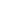 